機械振興協会 経済研究所　主催第420回　STEP研究会のご案内2015年11月吉日1．日　時：平成２７年１１月１８日（水曜）　15:00～17:00於：経済研究所　会議室   定　員：約30名（メド）　　参加費：　無　料2．講　師： 経済研究所　研究員　井上　弘基3．テーマ：「IoT時代のテク・ベンチャーと　試作・評価プラットフォーム‐2.5D化／プリント化とBigData応用例‐」概要：80年代の「ME革命」では日本は世界突出的に、FA(NC)、OA等を伸した。今後のIoTは特定領域というよりも多様なサービスが見込まれるが、一部に「申し子」的な技術も出ると思われる。一般にAI/Big Data（センター）〜スマホ／センサ（エッジ／ノード）といったタテつながりの中で、センサ等の末端系デバイスは儲りづらい領域だが（安価・多種少量）、多種性を突破して、2.5Ｄパッケージング、プリント化、BigData応用等で、テク・ベンチャーの成功可能性がある。ここでは例として、2.5Dパッケージング、3Dナノ・インプリント等のプリント化技術、ミニマルファブ、アプリケーション別BigData関連ソフト等、主に加工関連技術での事業化可能性を取上げ、それらが国内での試作開発を活発化し、イノベーションを促進すること、多種のノード（モジュール）を比較的安価に実現する点に注目したい。また試作品の「評価」（保証）がなければ商品にならないことから、評価、測定、検査についても言及したい。FAXないしE-mail 送信先：　機械振興協会経済研究所宛てE-mail：　info@eri.jspmi.or.jp    FAX : 03-3434-3696必要事項をご記入の上、11月13日（金）までにメール又はFAXを送り下さい。　提供頂く個人情報は、本セミナーの運営以外に使用致しません。会社・団体名　　（同上の）〒住所   	TELE-mail　　役職名お名前＊本研究会への参加は、経済研究所会員/会館入居者が優先となります。ご了承下さい。参加頂ける方には、参加者証をご記入頂いたメールアドレス（ないしFAX）へお送り致します。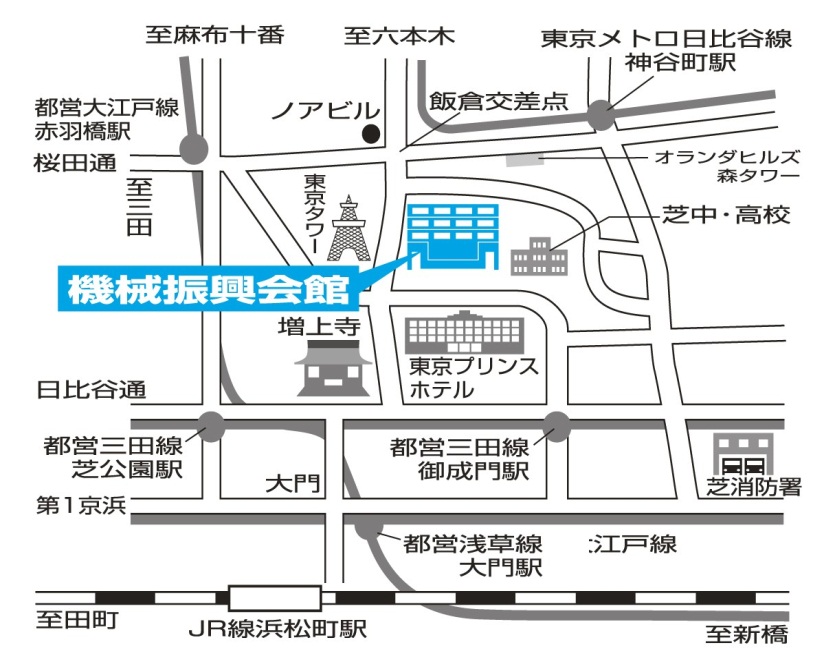 　・東京メトロ日比谷線　　　　神谷町駅下車 徒歩8分・都営地下鉄三田線　　　　　　　　　　　　　　　　　　　　　　　　　　　　　　　　　　　　　　　　　　　　　　御成門駅下車 徒歩8分